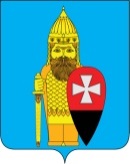 АДМИНИСТРАЦИЯ ПОСЕЛЕНИЯ ВОРОНОВСКОЕ В ГОРОДЕ МОСКВЕ ПОСТАНОВЛЕНИЕ27.10. 2017 г. № 124 Об утверждении отчета об исполнении бюджета поселения Вороновское за 9 месяцев 2017 года    В соответствии со статьями 9, 264.2, 264.6 Бюджетного кодекса Российской Федерации, Уставом поселения Вороновское, решением Совета депутатов поселения Вороновское от 24 октября 2012 года № 07/02 «Об утверждении положения о бюджетном процессе в поселении Вороновское в городе Москве» рассмотрев проект отчёта об исполнении бюджета поселения Вороновское за 9 месяцев 2017 года, администрация поселения Вороновское постановляет:    1. Утвердить отчет об исполнении бюджета поселения Вороновское за 9 месяцев 2017 г. со следующими показателями:    1.1. отчет об исполнении доходов бюджета поселения Вороновское по кодам классификации доходов бюджета за 9 месяцев 2017 года (приложение 1);   1.2. отчет об исполнении бюджета поселения Вороновское по ведомственной структуре расходов бюджета за 9 месяцев 2017 года (приложение 2);   1.3. отчет об исполнении расходов бюджета поселения Вороновское по разделам и подразделам классификации расходов бюджета за 9 месяцев 2017 года (приложение 3);   1.4. отчет об источниках финансирования дефицита бюджета поселения Вороновское по кодам классификации источников финансирования дефицита бюджета за 9 месяцев 2017 года (приложение 4).   2. Принять к сведению информацию о численности муниципальных служащих органов местного самоуправления, работников муниципальных учреждений с указанием фактических затрат на их содержание за 9 месяцев 2017 года (приложение 5).   3. Опубликовать настоящее постановление в бюллетене «Московский муниципальный вестник» и разместить на официальном сайте администрации поселения Вороновское в информационно-телекоммуникационной сети «Интернет».   4. Контроль за исполнением настоящего постановления возложить на заместителя главы администрации поселения Вороновское Воробьеву Е.С. Глава администрации поселения Вороновское                     	                        	              Е.П. ИвановПриложение 1к постановлению администрациипоселения Вороновскоеот «27» октября 2017 года № 124Отчетоб исполнении доходов бюджета поселения Вороновское по кодам классификации доходов бюджета за 9 месяцев 2017 годаПриложение 2к постановлению администрациипоселения Вороновскоеот «27» октября 2017 года № 124Отчетоб исполнении бюджета поселения Вороновское по ведомственной структуре расходов бюджета за 9 месяцев 2017 годаПриложение 3к постановлению администрациипоселения Вороновскоеот «27» октября 2017 года № 124Отчетоб исполнении расходов бюджета поселения Вороновское по разделам и подразделам классификации расходов бюджета за 9 месяцев 2017 годаПриложение 4к постановлению администрациипоселения Вороновскоеот «27» октября 2017 года № 124Отчетоб источниках финансирования дефицита бюджета поселения Вороновское по кодам классификации источников финансирования дефицита бюджета за 9 месяцев 2017 годаПриложение 5к постановлению администрациипоселения Вороновскоеот «27» октября 2017 года № 124Информацияо численности муниципальных служащих органов местного самоуправления,работников муниципальных учреждений бюджетной сферы поселения Вороновскоеза 9 месяцев 2017 годаНаименование показателейАдминистраторГруппа                                  Подгруппа                      Статья                  Подстатья Элемент ПрограммаЭкономическая классификацияУтвержденный план, тыс. руб.Исполнено за 9 месяцев 2017  года,            тыс. руб.%                       исполнения к утвержденному плану1234567ДОХОДЫ БЮДЖЕТА - ИТОГО0008 50 00000 00 0000297 886,0169 912,657,0Налог на доходы физических лиц1821 01 02000 01 0000 11033 500,028 400,584,8Доходы от уплаты акцизов на дизельное топливо, подлежащие распределению между бюджетами субъектов Российской Федерации и местными бюджетами с учетом установленных дифференцированных нормативов отчислений в местные бюджеты1001 03 02230 01 0000 1102 915,01 996,868,5Доходы от уплаты акцизов на моторные масла для дизельных и (или) карбюраторных (инжекторных) двигателей, подлежащие распределению между бюджетами субъектов Российской Федерации и местными бюджетами с учетом установленных дифференцированных нормативов отчислений в местные бюджеты1001 03 02240 01 0000 11051,021,241,6Доходы от уплаты акцизов на автомобильный бензин, подлежащие распределению между бюджетами субъектов Российской Федерации и местными бюджетами с учетом установленных дифференцированных нормативов отчислений в местные бюджеты1001 03 02250 01 0000 1104 599,03 333,472,5Доходы от уплаты акцизов на прямогонный бензин, подлежащие распределению между бюджетами субъектов Российской Федерации и местными бюджетами с учетом установленных дифференцированных нормативов отчислений в местные бюджеты1001 03 02260 01 0000 11059,0-413,2-700,3Единый сельскохозяйственный налог1821 05 03000 01 0000 11020,07,638,0Налог на имущество физических лиц, взимаемый по ставкам, применяемый к объектам налогообложения, расположенным в границах внутригородских муниципальных образований городов федерального значения 1821 06 01010 03 0000 1105 300,01 214,422,9Земельный налог с организаций, обладающих земельным участком, расположенным в границах внутригородских муниципальных образований городов федерального значения1821 06 06031 03 0000 110145 037,7106 308,773,3Земельный налог с физических лиц, обладающих земельным участком, расположенным в границах внутригородских муниципальных образований городов федерального значения1821 06 06041 03 0000 11012 041,52 923,124,3Доходы, получаемые в виде арендной платы за земельные участки, государственная собственность на которые не разграничена и которые расположены в границах городов федерального значения, а также средства от продажи права на заключение договоров аренды указанных земельных участков0711 11 05011 02 8001 1204 437,03 136,370,7Доходы от сдачи в аренду имущества, находящегося в оперативном управлении органов управления внутригородских муниципальных образований городов федерального значения и созданных ими учреждений (за исключением  имущества муниципальных бюджетных и автономных учреждений)9001 11 05033 03 0000 1202 335,62 136,091,5Прочие поступления от использования имущества, находящегося в собственности внутригородских муниципальных образований городов федерального значения (за исключением имущества муниципальных бюджетных и автономных учреждений, а также имущества муниципальных унитарных предприятий, в том числе казенных)9001 11 09043 03 0000120458,03,70,8Доходы от продажи земельных участков, государственная собственность на которые не разграничена и которые расположены в границах городов федерального значения0711 14 06011 02 80004305,04,998,0Денежные взыскания (штрафы) за нарушение законодательства Российской Федерации о контрактной системе в сфере закупок товаров, работ, услуг для обеспечения государственных и муниципальных нужд для нужд внутригородских муниципальных образований городов федерального значения9001 16 33030 03 0000 140176,7176,7100,0Прочие субсидии бюджетам внутригородских муниципальных образований городов федерального значения (на ремонт объектов дорожного хозяйства)9002 02 29999 03 0007 1515 500,05 445,099,0Прочие субсидии бюджетам внутригородских муниципальных образований городов федерального значения (на содержание объектов дорожного хозяйства)9002 02 29999 03 0008 15150 276,19 828,019,5Прочие субсидии бюджетам внутригородских муниципальных образований городов федерального значения (на  благоустройство территории жилой застройки)9002 02 29999 03 0009 15129 648,46 805,323,0Прочие субсидии бюджетам внутригородских муниципальных образований городов федерального значения (на  разметку объектов дорожного хозяйства)9002 02 29999 03 0014 151617,30,00,0Субвенции бюджетам внутригородских муниципальных образований городов федерального значения  на осуществление первичного воинского учета на территориях, где отсутствуют военные комиссариаты9002 02 35118 03 0000 151908,7691,576,1Возврат остатков субсидий, субвенций и иных межбюджетных трансфертов, имеющих целевое назначение, прошлых лет из бюджетов внутригородских муниципальных образований городов федерального значения 9002 19 60010 03 00001510,0-2 107,30,0Наименование КБКГлРЗПРКЦСРКВРУтвержденный план, тыс. руб.Исполнено за 9 месяцев 2017 года, тыс. руб.% исполнения к утвержденному плану123456789ОБЩЕГОСУДАРСТВЕННЫЕ ВОПРОСЫ900010000 0 00 0000000076 780,7 51 876,3 67,6 Функционирование законодательных (представительных) органов государственной власти и представительных органов муниципальных образований900010300 0 00 00000000790,9 547,8 69,3 Депутаты Совета депутатов внутригородского муниципального образования900010331 А 01 00200000790,9 547,8 69,3 Иные выплаты, за исключением фонда оплаты труда государственных (муниципальных) органов, лицам, привлекаемым согласно законодательству для выполнения отдельных полномочий900010331 А 01 00200123546,0 492,0 90,1 Взносы по обязательному социальному страхованию на выплаты денежного содержания и иные выплаты работникам государственных (муниципальных) органов900010331 А 01 00200129164,9 0,0 0,0 Прочая закупка товаров, работ и услуг для обеспечения государственных (муниципальных) нужд900010331 А 01 0020024480,0 55,8 69,8 Функционирование Правительства Российской Федерации, высших исполнительных органов государственной власти субъектов Российской Федерации, местных администраций900010400 0 00 0000000075 618,8 51 307,0 67,8 Руководитель администрации / аппарата Совета депутатов900010431 Б 01 001000004 503,9 2 875,2 63,8 Фонд оплаты труда государственных (муниципальных) органов900010431 Б 01 001001213 155,2 2 211,3 70,1 Иные выплаты персоналу государственных (муниципальных) органов, за исключением фонда оплаты труда900010431 Б 01 00100122304,0 170,0 55,9 Взносы по обязательному социальному страхованию на выплаты денежного содержания и иные выплаты работникам государственных (муниципальных) органов900010431 Б 01 001001291 044,7 493,9 47,3 Обеспечение деятельности администрации в части содержания муниципальных служащих для решения вопросов местного значения900010431 Б 01 0050000071 114,9 48 431,8 68,1 Фонд оплаты труда государственных (муниципальных) органов900010431 Б 01 0050012136 262,0 24 521,3 67,6 Иные выплаты персоналу государственных (муниципальных) органов, за исключением фонда оплаты труда900010431 Б 01 0050012211 555,0 5 537,0 47,9 Иные выплаты, за исключением фонда оплаты труда государственных (муниципальных) органов, лицам, привлекаемым согласно законодательству для выполнения отдельных полномочий900010431 Б 01 00500123492,0 255,8 52,0 Взносы по обязательному социальному страхованию на выплаты денежного содержания и иные выплаты работникам государственных (муниципальных) органов900010431 Б 01 0050012911 716,2 8 499,0 72,5 Прочая закупка товаров, работ и услуг для обеспечения государственных (муниципальных) нужд900010431 Б 01 005002446 326,1 5 109,5 80,8 Исполнение судебных актов Российской Федерации и мировых соглашений по возмещению вреда, причиненного в результате незаконных действий (бездействия) органов государственной власти (государственных органов), органов местного самоуправления900010431 Б 01 005008314 563,6 4 463,7 97,8 Уплата прочих налогов, сборов900010431 Б 01 00500852100,0 45,5 45,5 Уплата иных платежей900010431 Б 01 00500853100,0 0,0 0,0 Резервные фонды900011100 0 00 00000000311,0 0,0 0,0 Резервный фонд, предусмотренный органами местного самоуправления900011132 А 01 00000000311,0 0,0 0,0 Резервные средства900011132 А 01 00000870311,0 0,0 0,0 Другие общегосударственные вопросы900011300 0 00 0000000060,0 21,5 35,8 Оценка недвижимости, признание прав и регулирование отношений по государственной  и муниципальной собственности900011309 0 02 0000000060,0 21,5 35,8 Уплата иных платежей900011309 0 02 0000085360,0 21,5 35,8 НАЦИОНАЛЬНАЯ ОБОРОНА900020000 0 00 00000000908,7 662,9 73,0 Мобилизационная и вневойсковая подготовка900020300 0 00 00000000908,7 662,9 73,0 Субвенции на осуществление полномочий по первичному воинскому учету на территориях, где отсутствуют военные комиссариаты900020317 1 00 51180000908,7 662,9 73,0 Фонд оплаты труда государственных (муниципальных) органов900020317 1 00 51180121672,8 473,2 70,3 Взносы по обязательному социальному страхованию на выплаты денежного содержания и иные выплаты работникам государственных (муниципальных) органов900020317 1 00 51180129203,2 157,0 77,3 Прочая закупка товаров, работ и услуг для обеспечения государственных (муниципальных) нужд900020317 1 00 5118024432,7 32,7 100,0 НАЦИОНАЛЬНАЯ БЕЗОПАСНОСТЬ И ПРАВООХРАНИТЕЛЬНАЯ ДЕЯТЕЛЬНОСТЬ900030000 0 00 00000000797,9 144,5 18,1 Защита населения и территории от чрезвычайных ситуаций природного и техногенного характера, гражданская оборона900030900 0 00 00000000577,4 22,7 3,9 Предупреждение и ликвидация последствий ЧС и стихийных бедствий природного и техногенного характера900030921 8 01 00000000377,4 22,7 6,0 Прочая закупка товаров, работ и услуг для обеспечения государственных (муниципальных) нужд900030921 8 01 00000244377,4 22,7 6,0 Подготовка населения и организаций к действиям в ЧС в мирное и военное время900030921 9 01 00000000200,0 0,0 0,0 Прочая закупка товаров, работ и услуг для обеспечения государственных (муниципальных) нужд900030921 9 01 00000244200,0 0,0 0,0 Другие вопросы в области национальной безопасности и правоохранительной деятельности900031400 0 00 00000000220,5 121,8 55,2 Реализация других функций, связанных с обеспечением национальной безопасности и правоохранительной деятельности900031424 7 00 00000000220,5 121,8 55,2 Прочая закупка товаров, работ и услуг для обеспечения государственных (муниципальных) нужд900031424 7 00 00000244220,5 121,8 55,2 НАЦИОНАЛЬНАЯ ЭКОНОМИКА900040000 0 00 0000000028 716,4 19 992,3 69,6 Лесное хозяйство900040700 0 00 0000000020,0 0,0 0,0 Мероприятия в области охраны, восстановления и использования лесов900040729 2 02 0000000020,0 0,0 0,0 Прочая закупка товаров, работ и услуг для обеспечения государственных (муниципальных) нужд900040729 2 02 0000024420,0 0,0 0,0 Дорожное хозяйство (дорожные фонды)900040900 0 00 0000000028 596,4 19 992,3 69,9 Софинансирование расходных обязательств при предоставлении субсидии на развитие автомобильных дорог и улично-дорожной сети900040931 5 02 0000000028 596,4 19 992,3 69,9 Софинансирование расходных обязательств на ремонт объектов дорожного хозяйства900040931 5 02 S030100016 955,3 16 676,8 98,4 Прочая закупка товаров, работ и услуг для обеспечения государственных (муниципальных) нужд900040931 5 02 S030124416 955,3 16 676,8 98,4 Софинансирование расходных обязательств на разметку  объектов дорожного хозяйства900040931 5 02 S0302000682,6 407,3 59,7 Прочая закупка товаров, работ и услуг для обеспечения государственных (муниципальных) нужд900040931 5 02 S0302244682,6 407,3 59,7 Софинансирование расходных обязательств на содержание объектов дорожного хозяйства900040931 5 02 S030300010 958,5 2 908,2 26,5 Прочая закупка товаров, работ и услуг для обеспечения государственных (муниципальных) нужд900040931 5 02 S030324410 958,5 2 908,2 26,5 Другие вопросы в области национальной экономики900041200 0 00 00000000100,0 0,0 0,0 Мероприятия в области строительства, архитектуры и градостроительства900041233 8 00 01000000100,0 0,0 0,0 Прочая закупка товаров, работ и услуг для обеспечения государственных (муниципальных) нужд900041233 8 00 01000244100,0 0,0 0,0 ЖИЛИЩНО-КОММУНАЛЬНОЕ ХОЗЯЙСТВО900050000 0 00 00000000191 068,7 85 905,0 45,0 Жилищное хозяйство900050100 0 00 0000000033 269,3 29 748,0 89,4 Взносы на капитальный ремонт общего имущества в многоквартирных домах900050105 В 01 010000004 551,9 3 048,1 67,0 Прочая закупка товаров, работ и услуг для обеспечения государственных (муниципальных) нужд900050105 В 01 010002444 551,9 3 048,1 67,0 Мероприятия в области жилищного хозяйства900050135 0 03 0000000028 717,4 26 699,9 93,0 Прочая закупка товаров, работ и услуг для обеспечения государственных (муниципальных) нужд900050135 0 03 0000024428 717,4 26 699,9 93,0 Коммунальное хозяйство900050200 0 00 00000000200,0 166,8 83,4 Мероприятия в области коммунального хозяйства900050235 1 00 05100000200,0 166,8 83,4 Прочая закупка товаров, работ и услуг для обеспечения государственных (муниципальных) нужд900050235 1 00 05100244200,0 166,8 83,4 Благоустройство900050300 0 00 00000000157 599,4 55 990,2 35,5 Субсидии на ремонт объектов дорожного хозяйства900050301 Д 03 002000005 500,0 5 445,0 99,0 Прочая закупка товаров, работ и услуг для обеспечения государственных (муниципальных) нужд900050301 Д 03 002002445 500,0 5 445,0 99,0 Субсидии на разметку объектов дорожного хозяйства900050301 Д 04 00200000617,3 0,0 0,0 Прочая закупка товаров, работ и услуг для обеспечения государственных (муниципальных) нужд900050301 Д 04 00200244617,3 0,0 0,0 Субсидии на содержание объектов дорожного хозяйства900050301 Д 05 0050000050 276,1 9 828,0 19,5 Прочая закупка товаров, работ и услуг для обеспечения государственных (муниципальных) нужд900050301 Д 05 0050024450 276,1 9 828,0 19,5 Субсидии благоустройство территорий жилой застройки900050305 Д 02 0020000029 648,4 6 805,3 23,0 Прочая закупка товаров, работ и услуг для обеспечения государственных (муниципальных) нужд900050305 Д 02 0020024429 648,4 6 805,3 23,0 Уличное освещение900050360 0 01 00000000173,0 0,0 0,0 Прочая закупка товаров, работ и услуг для обеспечения государственных (муниципальных) нужд900050360 0 01 00000244173,0 0,0 0,0 Содержание автомобильных дорог и инженерных сооружений в рамках благоустройства900050360 0 02 010000003 769,0 0,0 0,0 Прочая закупка товаров, работ и услуг для обеспечения государственных (муниципальных) нужд900050360 0 02 010002443 769,0 0,0 0,0 Озеленение900050360 0 03 01000000431,0 343,5 79,7 Прочая закупка товаров, работ и услуг для обеспечения государственных (муниципальных) нужд900050360 0 03 01000244431,0 343,5 79,7 Прочие мероприятия по благоустройству900050360 0 05 0100000057 061,2 33 568,4 58,8 Прочая закупка товаров, работ и услуг для обеспечения государственных (муниципальных) нужд900050360 0 05 0100024457 061,2 33 568,4 58,8 Софинансирование расходных обязательств на благоустройство жилой застройки900050360 0 05 S100000010 123,4 0,0 0,0 Прочая закупка товаров, работ и услуг для обеспечения государственных (муниципальных) нужд900050360 0 05 S100024410 123,4 0,0 0,0 ОБРАЗОВАНИЕ900070000 0 00 00000000200,0 129,8 64,9 Молодежная политика900070700 0 00 00000000200,0 129,8 64,9 Молодежная политика, другие вопросы в области образования, праздничные и социально значимые мероприятия для населения900070735 Е 01 00500000200,0 129,8 64,9 Прочая закупка товаров, работ и услуг для обеспечения государственных (муниципальных) нужд900070735 Е 01 00500244200,0 129,8 64,9 КУЛЬТУРА, КИНЕМАТОГРАФИЯ900080000 0 00 0000000024 431,0 18 670,1 76,4 Культура900080100 0 00 0000000024 431,0 18 670,1 76,4 Мероприятия в сфере культуры и кинематографии900080145 0 85 000000001 865,0 1 745,6 93,6 Прочая закупка товаров, работ и услуг для обеспечения государственных (муниципальных) нужд900080145 0 85 000002441 865,0 1 745,6 93,6 Обеспечение деятельности подведомственных учреждений900080148 2 99 0100000022 566,0 16 924,5 75,0 Субсидии бюджетным учреждениям на финансовое обеспечение государственного (муниципального) задания900080148 2 99 0100061122 566,0 16 924,5 75,0 СОЦИАЛЬНАЯ ПОЛИТИКА900100000 0 00 00000000437,0 304,6 69,7 Пенсионное обеспечение900100100 0 00 00000000353,0 264,6 75,0 Доплаты к пенсиям государственных служащих субъектов РФ и муниципальных служащих900100135 П 01 01500000353,0 264,6 75,0 Иные пенсии, социальные доплаты к пенсиям900100135 П 01 01500312353,0 264,6 75,0 Социальное обеспечение населения900100300 0 00 0000000084,0 40,0 47,6 Социальные выплаты900100373 7 00 0000000084,0 40,0 47,6 Пособия, компенсации и иные социальные выплаты гражданам, кроме публичных нормативных обязательств900100373 7 00 0000032184,0 40,0 47,6 ФИЗИЧЕСКАЯ КУЛЬТУРА И СПОРТ900110000 0 00 0000000013 751,0 8 819,2 64,1 Физическая культура900110100 0 00 0000000013 751,0 8 819,2 64,1 Обеспечение деятельности подведомственных учреждений900110148 2 99 0100000013 751,0 8 819,2 64,1 Субсидии бюджетным учреждениям на финансовое обеспечение государственного (муниципального) задания900110148 2 99 0100061110 491,0 7 868,2 75,0 Субсидии бюджетным учреждениям на иные цели900110148 2 99 010006123 260,0 951,0 29,2 СРЕДСТВА МАССОВОЙ ИНФОРМАЦИИ900120000 0 00 0000000040,0 40,0 100,0 Периодическая печать и издательства900120200 0 00 0000000040,0 40,0 100,0 Периодическая печать и издательства, другие вопросы в области средств массовой информации и обслуживание муниципального долга900120235 Е 01 0030000040,0 40,0 100,0 Уплата иных платежей900120235 Е 01 0030085340,0 40,0 100,0 ИТОГО9600337 131,4 186 544,7 55,3 Наименование главного распорядителя кредитовКод бюджетной классификацииКод бюджетной классификацииКод бюджетной классификацииКод бюджетной классификацииКод бюджетной классификацииУтвержденный план, тыс. руб.Исполнено за 9 месяцев 2017 года, тыс. руб.% исполнения к утвержденному плану122222345Администрация поселения Вороновское000000000 0 00 00000000337 131,4 186 544,7 55,3 ОБЩЕГОСУДАРСТВЕННЫЕ ВОПРОСЫ000010000 0 00 0000000076 780,7 51 876,3 67,6 Функционирование законодательных (представительных) органов государственной власти и представительных органов муниципальных образований000010300 0 00 00000000790,9 547,8 69,3 Депутаты Совета депутатов внутригородского муниципального образования000010331 А 01 00200000790,9 547,8 69,3 Иные выплаты, за исключением фонда оплаты труда государственных (муниципальных) органов, лицам, привлекаемым согласно законодательству для выполнения отдельных полномочий000010331 А 01 00200123546,0 492,0 90,1 Взносы по обязательному социальному страхованию на выплаты денежного содержания и иные выплаты работникам государственных (муниципальных) органов000010331 А 01 00200129164,9 0,0 0,0 Прочая закупка товаров, работ и услуг для обеспечения государственных (муниципальных) нужд000010331 А 01 0020024480,0 55,8 69,8 Функционирование Правительства Российской Федерации, высших исполнительных органов государственной власти субъектов Российской Федерации, местных администраций000010400 0 00 0000000075 618,8 51 307,0 67,8 Руководитель администрации / аппарата Совета депутатов000010431 Б 01 001000004 503,9 2 875,2 63,8 Фонд оплаты труда государственных (муниципальных) органов000010431 Б 01 001001213 155,2 2 211,3 70,1 Иные выплаты персоналу государственных (муниципальных) органов, за исключением фонда оплаты труда000010431 Б 01 00100122304,0 170,0 55,9 Взносы по обязательному социальному страхованию на выплаты денежного содержания и иные выплаты работникам государственных (муниципальных) органов000010431 Б 01 001001291 044,7 493,9 47,3 Обеспечение деятельности администрации в части содержания муниципальных служащих для решения вопросов местного значения000010431 Б 01 0050000071 114,9 48 431,8 68,1 Фонд оплаты труда государственных (муниципальных) органов000010431 Б 01 0050012136 262,0 24 521,3 67,6 Иные выплаты персоналу государственных (муниципальных) органов, за исключением фонда оплаты труда000010431 Б 01 0050012211 555,0 5 537,0 47,9 Иные выплаты, за исключением фонда оплаты труда государственных (муниципальных) органов, лицам, привлекаемым согласно законодательству для выполнения отдельных полномочий000010431 Б 01 00500123492,0 255,8 52,0 Взносы по обязательному социальному страхованию на выплаты денежного содержания и иные выплаты работникам государственных (муниципальных) органов000010431 Б 01 0050012911 716,2 8 499,0 72,5 Прочая закупка товаров, работ и услуг для обеспечения государственных (муниципальных) нужд000010431 Б 01 005002446 326,1 5 109,5 80,8 Исполнение судебных актов Российской Федерации и мировых соглашений по возмещению вреда, причиненного в результате незаконных действий (бездействия) органов государственной власти (государственных органов), органов местного самоуправления000010431 Б 01 005008314 563,6 4 463,7 97,8 Уплата прочих налогов, сборов000010431 Б 01 00500852100,0 45,5 45,5 Уплата иных платежей000010431 Б 01 00500853100,0 0,0 0,0 Резервные фонды000011100 0 00 00000000311,0 0,0 0,0 Резервный фонд, предусмотренный органами местного самоуправления000011132 А 01 00000000311,0 0,0 0,0 Резервные средства000011132 А 01 00000870311,0 0,0 0,0 Другие общегосударственные вопросы000011300 0 00 0000000060,0 21,5 35,8 Оценка недвижимости, признание прав и регулирование отношений по государственной  и муниципальной собственности000011309 0 02 0000000060,0 21,5 35,8 Уплата иных платежей000011309 0 02 0000085360,0 21,5 35,8 НАЦИОНАЛЬНАЯ ОБОРОНА000020000 0 00 00000000908,7 662,9 73,0 Мобилизационная и вневойсковая подготовка000020300 0 00 00000000908,7 662,9 73,0 Субвенции на осуществление полномочий по первичному воинскому учету на территориях. где отсутствуют военные комиссариаты000020317 1 00 51180000908,7 662,9 73,0 Фонд оплаты труда государственных (муниципальных) органов000020317 1 00 51180121672,8 473,2 70,3 Взносы по обязательному социальному страхованию на выплаты денежного содержания и иные выплаты работникам государственных (муниципальных) органов000020317 1 00 51180129203,2 157,0 77,3 Прочая закупка товаров, работ и услуг для обеспечения государственных (муниципальных) нужд000020317 1 00 5118024432,7 32,7 100,0 НАЦИОНАЛЬНАЯ БЕЗОПАСНОСТЬ И ПРАВООХРАНИТЕЛЬНАЯ ДЕЯТЕЛЬНОСТЬ000030000 0 00 00000000797,9 144,5 18,1 Защита населения и территории от чрезвычайных ситуаций природного и техногенного характера, гражданская оборона000030900 0 00 00000000577,4 22,7 3,9 Предупреждение и ликвидация последствий ЧС и стихийных бедствий природного и техногенного характера000030921 8 01 00000000377,4 22,7 6,0 Прочая закупка товаров, работ и услуг для обеспечения государственных (муниципальных) нужд000030921 8 01 00000244377,4 22,7 6,0 Подготовка населения и организаций к действиям в ЧС в мирное и военное время000030921 9 01 00000000200,0 0,0 0,0 Прочая закупка товаров, работ и услуг для обеспечения государственных (муниципальных) нужд000030921 9 01 00000244200,0 0,0 0,0 Другие вопросы в области национальной безопасности и правоохранительной деятельности000031400 0 00 00000000220,5 121,8 55,2 Реализация других функций, связанных с обеспечением национальной безопасности и правоохранительной деятельности000031424 7 00 00000000220,5 121,8 55,2 Прочая закупка товаров, работ и услуг для обеспечения государственных (муниципальных) нужд000031424 7 00 00000244220,5 121,8 55,2 НАЦИОНАЛЬНАЯ ЭКОНОМИКА000040000 0 00 0000000028 716,4 19 992,3 69,6 Лесное хозяйство000040700 0 00 0000000020,0 0,0 0,0 Мероприятия в области охраны, восстановления и использования лесов000040729 2 02 0000000020,0 0,0 0,0 Прочая закупка товаров, работ и услуг для обеспечения государственных (муниципальных) нужд000040729 2 02 0000024420,0 0,0 0,0 Дорожное хозяйство (дорожные фонды)000040900 0 00 0000000028 596,4 19 992,3 69,9 Софинансирование расходных обязательств при предоставлении субсидии на развитие автомобильных дорог и улично-дорожной сети000040931 5 00 0000000028 596,4 19 992,3 69,9 Софинансирование расходных обязательств на ремонт объектов дорожного хозяйства000040931 5 02 S030100016 955,3 16 676,8 98,4 Прочая закупка товаров, работ и услуг для обеспечения государственных (муниципальных) нужд000040931 5 02 S030124416 955,3 16 676,8 98,4 Софинансирование расходных обязательств на разметку  объектов дорожного хозяйства000040931 5 02 S0302000682,6 407,3 59,7 Прочая закупка товаров, работ и услуг для обеспечения государственных (муниципальных) нужд000040931 5 02 S0302244682,6 407,3 59,7 Софинансирование расходных обязательств на содержание объектов дорожного хозяйства000040931 5 02 S030300010 958,5 2 908,2 26,5 Прочая закупка товаров, работ и услуг для обеспечения государственных (муниципальных) нужд000040931 5 02 S030324410 958,5 2 908,2 26,5 Другие вопросы в области национальной экономики000041200 0 00 00000000100,0 0,0 0,0 Мероприятия в области строительства, архитектуры и градостроительства000041233 8 00 01000000100,0 0,0 0,0 Прочая закупка товаров, работ и услуг для обеспечения государственных (муниципальных) нужд000041233 8 00 01000244100,0 0,0 0,0 ЖИЛИЩНО-КОММУНАЛЬНОЕ ХОЗЯЙСТВО000050000 0 00 00000000191 068,7 85 905,0 45,0 Жилищное хозяйство000050100 0 00 0000000033 269,3 29 748,0 89,4 Взносы на капитальный ремонт общего имущества в многоквартирных домах000050105 В 01 010000004 551,9 3 048,1 67,0 Прочая закупка товаров, работ и услуг для обеспечения государственных (муниципальных) нужд000050105 В 01 010002444 551,9 3 048,1 67,0 Мероприятия в области жилищного хозяйства000050135 0 03 0000000028 717,4 26 699,9 93,0 Прочая закупка товаров, работ и услуг для обеспечения государственных (муниципальных) нужд000050135 0 03 0000024428 717,4 26 699,9 93,0 Коммунальное хозяйство000050200 0 00 00000000200,0 166,8 83,4 Мероприятия в области коммунального хозяйства000050235 1 00 05100000200,0 166,8 83,4 Прочая закупка товаров, работ и услуг для обеспечения государственных (муниципальных) нужд000050235 1 00 05100244200,0 166,8 83,4 Благоустройство000050300 0 00 00000000157 599,4 55 990,2 35,5 Субсидии на ремонт объектов дорожного хозяйства000050301 Д 03 002000005 500,0 5 445,0 99,0 Прочая закупка товаров, работ и услуг для обеспечения государственных (муниципальных) нужд000050301 Д 03 002002445 500,0 5 445,0 99,0 Субсидии на разметку объектов дорожного хозяйства000050301 Д 04 00200000617,3 0,0 0,0 Прочая закупка товаров, работ и услуг для обеспечения государственных (муниципальных) нужд000050301 Д 04 00200244617,3 0,0 0,0 Субсидии на содержание объектов дорожного хозяйства000050301 Д 05 0050000050 276,1 9 828,0 19,5 Прочая закупка товаров, работ и услуг для обеспечения государственных (муниципальных) нужд000050301 Д 05 0050024450 276,1 9 828,0 19,5 Субсидии благоустройство территорий жилой застройки000050305 Д 02 0020000029 648,4 6 805,3 23,0 Прочая закупка товаров, работ и услуг для обеспечения государственных (муниципальных) нужд000050305 Д 02 0020024429 648,4 6 805,3 23,0 Уличное освещение000050360 0 01 00000000173,0 0,0 0,0 Прочая закупка товаров, работ и услуг для обеспечения государственных (муниципальных) нужд000050360 0 01 00000244173,0 0,0 0,0 Содержание автомобильных дорог и инженерных сооружений в рамках благоустройства000050360 0 02 010000003 769,0 0,0 0,0 Прочая закупка товаров, работ и услуг для обеспечения государственных (муниципальных) нужд000050360 0 02 010002443 769,0 0,0 0,0 Озеленение000050360 0 03 01000000431,0 343,5 79,7 Прочая закупка товаров, работ и услуг для обеспечения государственных (муниципальных) нужд000050360 0 03 01000244431,0 343,5 79,7 Прочие мероприятия по благоустройству000050360 0 05 0100000057 061,2 33 568,4 58,8 Прочая закупка товаров, работ и услуг для обеспечения государственных (муниципальных) нужд000050360 0 05 0100024457 061,2 33 568,4 58,8 Софинансирование расходных обязательств на благоустройство жилой застройки000050360 0 05 S100000010 123,4 0,0 0,0 Прочая закупка товаров, работ и услуг для обеспечения государственных (муниципальных) нужд000050360 0 05 S100024410 123,4 0,0 0,0 ОБРАЗОВАНИЕ000070000 0 00 00000000200,0 129,8 64,9 Молодежная политика000070700 0 00 00000000200,0 129,8 64,9 Молодежная политика, другие вопросы в области образования, праздничные и социально значимые мероприятия для населения000070735 Е 01 00500000200,0 129,8 64,9 Прочая закупка товаров, работ и услуг для обеспечения государственных (муниципальных) нужд000070735 Е 01 00500244200,0 129,8 64,9 КУЛЬТУРА, КИНЕМАТОГРАФИЯ000080000 0 00 0000000024 431,0 18 670,1 76,4 Культура000080100 0 00 0000000024 431,0 18 670,1 76,4 Мероприятия в сфере культуры и кинематографии000080145 0 85 000000001 865,0 1 745,6 93,6 Прочая закупка товаров, работ и услуг для обеспечения государственных (муниципальных) нужд000080145 0 85 000002441 865,0 1 745,6 93,6 Обеспечение деятельности подведомственных учреждений000080148 2 99 0100000022 566,0 16 924,5 75,0 Субсидии бюджетным учреждениям на финансовое обеспечение государственного (муниципального) задания000080148 2 99 0100061122 566,0 16 924,5 75,0 Субсидии бюджетным учреждениям на иные цели000080148 2 99 010006120,0 0,0 #ДЕЛ/0!СОЦИАЛЬНАЯ ПОЛИТИКА000100000 0 00 00000000437,0 304,6 69,7 Пенсионное обеспечение000100100 0 00 00000000353,0 264,6 75,0 Доплаты к пенсиям государственных служащих субъектов РФ и муниципальных служащих000100135 П 01 01500000353,0 264,6 75,0 Иные пенсии, социальные доплаты к пенсиям000100135 П 01 01500312353,0 264,6 75,0 Социальное обеспечение населения000100300 0 00 0000000084,0 40,0 47,6 Социальные выплаты000100373 7 00 0000000084,0 40,0 47,6 Пособия, компенсации и иные социальные выплаты гражданам, кроме публичных нормативных обязательств000100373 7 00 0000032184,0 40,0 47,6 ФИЗИЧЕСКАЯ КУЛЬТУРА И СПОРТ000110000 0 00 0000000013 751,0 8 819,2 64,1 Физическая культура000110100 0 00 0000000013 751,0 8 819,2 64,1 Обеспечение деятельности подведомственных учреждений000110148 2 99 0100000013 751,0 8 819,2 64,1 Субсидии бюджетным учреждениям на финансовое обеспечение государственного (муниципального) задания000110148 2 99 0100061110 491,0 7 868,2 75,0 Субсидии бюджетным учреждениям на иные цели000110148 2 99 010006123 260,0 951,0 29,2 СРЕДСТВА МАССОВОЙ ИНФОРМАЦИИ000120000 0 00 0000000040,0 40,0 100,0 Периодическая печать и издательства, другие вопросы в области средств массовой информации и обслуживание муниципального долга000120235 Е 01 0030000040,0 40,0 100,0 Уплата иных платежей000120235 Е 01 0030085340,0 40,0 100,0 Итого9600337 131,4 186 544,7 55,3 Код бюджетной классификацииКод бюджетной классификацииКод бюджетной классификацииКод бюджетной классификацииКод бюджетной классификацииКод бюджетной классификацииКод бюджетной классификацииКод бюджетной классификацииНаименованиеУтвержденный план тыс. руб.Исполнено тыс. руб.% исполненияадминистраторвид источников финансирования дефицитов бюджетавид источников финансирования дефицитов бюджетавид источников финансирования дефицитов бюджетавид источников финансирования дефицитов бюджетавид источников финансирования дефицитов бюджетавид источников финансирования дефицитов бюджетавид источников финансирования дефицитов бюджетаНаименованиеУтвержденный план тыс. руб.Исполнено тыс. руб.% исполненияПрофицит (дефицит) бюджета поселения Вороновское-39 245,416 632,100001000000000000000Источники финансирования дефицитов бюджетов00001050000000000000Изменение остатков средств  на счетах по учету средств бюджета39 245,416 632,100001050201030000510Увеличение прочих остатков денежных средств бюджетов внутригородских муниципальных образований городов федерального значения -297 886,0-172 248,557,800001050201030000610Уменьшение прочих остатков денежных средств бюджетов внутригородских муниципальных образований городов федерального значения 337 131,4188 880,656,0№Наименование показателяФактическая численность муниципальных служащих органов местного самоуправления, работников муниципальных учреждений (чел.)Фактические затраты на  денежное содержание муниципальных служащих органов местного самоуправления, работников муниципальных учреждений, тыс. руб. 1.Глава муниципального образования00,02.Представительный орган00,03.Местная администрация3940 232,14.Работники бюджетной сферы, всего6318 538,3в том числе:4.1.МБУ Спортивный комплекс «Вороново»194 552,14.2.МБУ Дом культуры «Дружба»4413 986,2Всего 10258 770,4